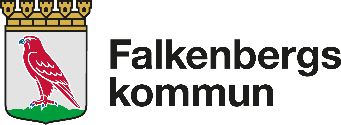 Rubrik (tydligt namn på rutinen)Syfte Här beskrivs vad som är syftet, dvs. vad man vill uppnå med rutinen.  En – två meningar eller punktform. Exempel på formuleringarRutin för inflyttning av brukare på ett boendeSyftet med rutinen är att 	brukaren känner sig välmottagenatt inflyttningsprocessen kvalitetssäkras så att brukaren får en trygg och säker inflyttningRutin kontaktmanSyftet med rutinen för Kontaktman är att förtydliga ansvaret för kontaktman tydliggöra arbetet så att brukaren får en individuell omsorg, upplever kontinuitet och trygghetGenomförandeHur och när arbetssättet ska utföras. Beskriv så enkelt och tydligt som möjligt.Beskriv också om olika funktioner ansvarar för olika delar av genomförandet så att det blir tydligt vem som ansvarar för vad och hur de ska genomföra aktiviteten.
Tänk också att en helt nyanställd person ska kunna läsa rutinen och förstå vad som ska göras.Undvik förkortningar och interna begrepp.Dokumentet gäller för:Ex. Funktionsstöd/ÄO/ HSL/ Myndighet/Stöd och ServiceDokumenttyp:Ex. Rutin/Blankett/ChecklistaBeslutsdatum:Reviderat datum:RevideringsansvarigFunktionRevideringsintervall:Ex: årligen/vid behov/ Beslutad av:
Ex. EC, Områdeschef, VerksamhetschefVersion:Ex. 1.0 eller 1.1 (ändras vid varje revidering)